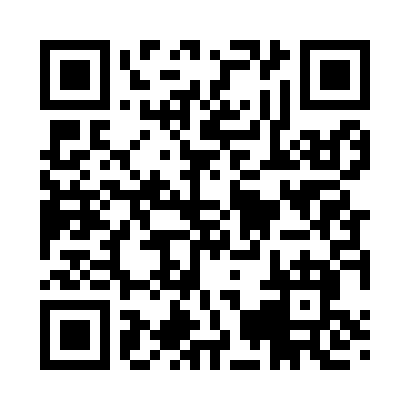 Ramadan times for Alna, Maine, USAMon 11 Mar 2024 - Wed 10 Apr 2024High Latitude Method: Angle Based RulePrayer Calculation Method: Islamic Society of North AmericaAsar Calculation Method: ShafiPrayer times provided by https://www.salahtimes.comDateDayFajrSuhurSunriseDhuhrAsrIftarMaghribIsha11Mon5:385:386:5712:484:036:406:408:0012Tue5:365:366:5512:484:046:426:428:0113Wed5:345:346:5312:484:056:436:438:0214Thu5:325:326:5212:474:066:446:448:0315Fri5:305:306:5012:474:066:456:458:0516Sat5:285:286:4812:474:076:476:478:0617Sun5:275:276:4612:474:086:486:488:0718Mon5:255:256:4412:464:096:496:498:0919Tue5:235:236:4212:464:096:506:508:1020Wed5:215:216:4112:464:106:516:518:1121Thu5:195:196:3912:454:116:536:538:1322Fri5:175:176:3712:454:116:546:548:1423Sat5:155:156:3512:454:126:556:558:1624Sun5:135:136:3312:444:126:566:568:1725Mon5:115:116:3112:444:136:586:588:1826Tue5:095:096:3012:444:146:596:598:2027Wed5:075:076:2812:444:147:007:008:2128Thu5:055:056:2612:434:157:017:018:2229Fri5:035:036:2412:434:157:037:038:2430Sat5:015:016:2212:434:167:047:048:2531Sun4:594:596:2112:424:177:057:058:271Mon4:574:576:1912:424:177:067:068:282Tue4:554:556:1712:424:187:077:078:303Wed4:534:536:1512:414:187:097:098:314Thu4:514:516:1312:414:197:107:108:335Fri4:494:496:1212:414:197:117:118:346Sat4:474:476:1012:414:207:127:128:357Sun4:454:456:0812:404:207:137:138:378Mon4:434:436:0612:404:217:157:158:389Tue4:414:416:0412:404:217:167:168:4010Wed4:394:396:0312:404:227:177:178:41